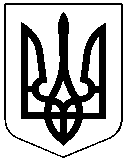 ЧЕРКАСЬКА РАЙОННА РАДАРОЗПОРЯДЖЕННЯ22.06.2020											№25 Про нагородження ПочесноюГрамотою Черкаської районноїради і Черкаської районноїдержавної адміністраціїВідповідно до статті 55 Закону України «Про місцеве самоврядування в Україні», рішення районної ради від 18.02.2004 № 14-8 «Про Почесну Грамоту Черкаської районної ради і Черкаської районної державної адміністрації», враховуючи клопотання депутата Черкаської районної ради Степанця І.В. від 18.06.2020 №44/VІІ:НАГОРОДИТИ: Почесною Грамотою Черкаської районної ради і Черкаської районної державної адміністрації за плідну громадську діяльність, розвиток фізичної культури і спорту та з нагоди Дня Конституції України:ІСКРУ Бориса Петровича, тренера по боксу І категорії, інструктора спорту комунального підприємства «Руська Поляна» Руськополянської сільської ради.ТАРАНЕНКО Яну Анатоліївну, чемпіонку України 2019 року з боксу серед жінок-молоді, переможницю Міжнародного турніру по боксу в м.Рига, кандидатку збірної команди України з боксу в 2020 році.Голова ради								О.СОБКО